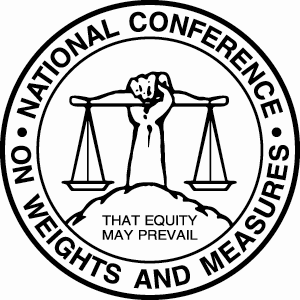 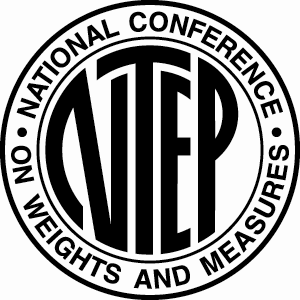 2014 – 2015 Organizational Chart 2014 – 2015 Organizational Chart 2014 – 2015 Organizational Chart 2014 – 2015 Organizational Chart NCWM Board of DirectorsNCWM Board of DirectorsNCWM Board of DirectorsNCWM Board of DirectorsOFFICENAMEAFFILIATIONTERM ENDSChairmanRonald HayesMissouri2015Chairman-ElectJerry BuendelWashington2015NTEP Committee ChairJohn GaccioneWestchester County, New York2015TreasurerMark CoyneCity of Brockton, Massachusetts2015Active Membership – Central Craig VanBurenMichigan2015Active Membership – Western Brett GurneyUtah2017Active Membership – Southern Kenneth RamsburgMaryland2018Active Membership – Northeastern James CassidyCity of Cambridge, Massachusetts2019At-LargeChuck CorrArcher Daniels Midland Company2018At-LargeSteve GiguereMaine2016Associate MembershipChristopher GuayProcter and Gamble, Co.2016Honorary NCWM PresidentDr. Willie MayNIST DirectorNAExecutive SecretaryCarol HockertNIST, Office of Weights and MeasuresNAExecutive DirectorDon OnwilerNCWMNABoard of Directors AdvisorGilles VinetMeasurement CanadaNANTEP AdministratorJim TruexNCWMNAChairmanRonald HayesMissouri2015Chairman-ElectJerry BuendelWashington2015NTEP Committee ChairJohn GaccioneWestchester County, New York2015TreasurerMark CoyneCity of Brockton, Massachusetts2015Active Membership – Central Craig VanBurenMichigan2015Active Membership – Western Brett GurneyUtah2017National Type Evaluation Program Committee (NTEP)National Type Evaluation Program Committee (NTEP)National Type Evaluation Program Committee (NTEP)National Type Evaluation Program Committee (NTEP)OFFICENAMEAFFILIATIONTERM ENDSChairJohn GaccioneWestchester County, New York2015MemberRonald HayesMissouri2016MemberJerry BuendelWashington2017MemberKenneth RamsburgMaryland2018MemberJames CassidyMassachusetts  2019NTEP AdministratorJim TruexNCWM NAChairJohn GaccioneWestchester County, New York2015MemberRonald HayesMissouri2016MemberJerry BuendelWashington2017Finance CommitteeFinance CommitteeFinance CommitteeFinance CommitteeOFFICENAMEAFFILIATIONTERM ENDSChairJerry BuendelWashington2015Nominated Chair-ElectKristin MaceyCalifornia2016MemberMark CoyneCity of Brockton, Massachusetts2015MemberChristopher GuayProcter and Gamble, Co.2016Executive DirectorDon OnwilerNCWM NALaws and Regulations (L&R)Laws and Regulations (L&R)Laws and Regulations (L&R)Laws and Regulations (L&R)OFFICENAMEAFFILIATIONTERM ENDSCommittee ChairTim LloydMontana2015MemberRichard LewisGeorgia2016MemberLouis SakinTowns of Hopkinton/Northbridge, Massachusetts2017MemberJohn AlbertMissouri2018MemberKristin MaceyCalifornia2019Associate Membership RepresentativeSteve GrabskiWal-Mart Stores, Inc.2018Canadian Technical AdvisorLance RobertsonMeasurement CanadaNANIST Technical AdvisorDavid SefcikNIST, Office of Weights and MeasuresNANIST Technical AdvisorLisa WarfieldNIST, Office of Weights and MeasuresNAProfessional Development Committee (PDC)Professional Development Committee (PDC)Professional Development Committee (PDC)Professional Development Committee (PDC)OFFICENAMEAFFILIATIONTERM ENDSCommittee ChairCheryl AyerNew Hampshire2015MemberAngela GodwinVentura County, California2016MemberStacy CarlsenMarin County, California2017MemberJulie QuinnMinnesota2018MemberDoug KillingsworthGeorgia2019Associate Membership RepresentativeRichard ShipmanRice Lake Weighing Systems2018Safety LiaisonTBDNANIST LiaisonTina ButcherNIST, Office of Weights and MeasuresNACertification CoordinatorRoss AndersenRetiredNASpecifications and Tolerances Committee (S&T)Specifications and Tolerances Committee (S&T)Specifications and Tolerances Committee (S&T)Specifications and Tolerances Committee (S&T)OFFICENAMEAFFILIATIONTERM ENDSCommittee ChairMahesh AlbuquerqueColorado2016MemberRachelle MillerWisconsin2015MemberJane ZulkiewiczTown of Barnstable2017MemberMatthew CurranFlorida2018MemberIvan HankinsIowa2019Canadian Technical AdvisorLuciano BurtiniMeasurement CanadaNANIST Technical AdvisorClark CooneyNIST, Office of Weights and MeasuresNANIST Technical AdvisorRick HarshmanNIST, Office of Weights and MeasuresNANTEP SpecialistDarrell FlockenNCWMNACommittee ChairMahesh AlbuquerqueColorado2016Nominating CommitteeNominating CommitteeNominating CommitteeNominating CommitteeOFFICENAMEAFFILIATIONTERM ENDSCommittee ChairJohn GaccioneWestchester County, New York2015MemberStephen BenjaminNorth Carolina2015MemberJudy CardinWisconsin2015MemberCharles CarrollMassachusetts2015MemberKurt FlorenLos Angeles County2015MemberJoe GomezNew Mexico2015MemberRandy JenningsTennessee2015Credentials CommitteeCredentials CommitteeCredentials CommitteeCredentials CommitteeOFFICENAMEAFFILIATIONTERM ENDSCommittee ChairCraig VanBurenMichigan2015MemberFran Elson-HoustonOhio2016MemberEthan BogrenWestchester County, New York2017CoordinatorDarrell FlockenNCWMNAAppointive OfficialsAppointive OfficialsAppointive OfficialsAppointive OfficialsOFFICENAMEAFFILIATIONTERM ENDSChaplainStephen LangfordCardinal Scale Manufacturing, Co.2015ParliamentarianLouis StraubFairbanks Scale, Inc.2015Presiding OfficerTim ChesserArkansas2015Presiding OfficerMarco MaresSan Diego County, California2015Presiding OfficerLaurence NolanLos Angeles County, California2015Presiding OfficerJack WalshTown of Wellesley, Massachusetts2015Sergeants-at-ArmsMichael McGoffPennsylvania2015Sergeants-at-ArmsDoug RudyPennsylvania2015Poet LaureateIvan HankinsIowa2015Associate Membership CommitteeAssociate Membership CommitteeAssociate Membership CommitteeAssociate Membership CommitteeOFFICENAMEAFFILIATIONTERM ENDSChairBill CallawayCrompco2015Vice-ChairDavid CalixNCR Corporation2015Secretary/TreasurerRichard ShipmanRice Lake Weighing Systems, Inc.2015MemberRichard ShipmanRice Lake Weighing Systems, Inc.2015MemberSteven GrabskiWalmart Stores, Inc.2015MemberChristopher GuayProcter and Gamble, Co.2015MemberThomas McGeePMP Corporation2015MemberRob UnderwoodPetroleum Marketers Association of America2015MemberDavid CalixNCR Corporation2018MemberBill CallawayCrompco2018MemberRobert Murnane, Jr.Seraphin Test Measure2018MemberPaul A. Lewis, Sr. Rice Lake Weighing Systems, Inc.2019Fuels and Lubricants Subcommittee (FALS)Fuels and Lubricants Subcommittee (FALS)Fuels and Lubricants Subcommittee (FALS)Fuels and Lubricants Subcommittee (FALS)OFFICENAMEAFFILIATIONAFFILIATIONChairMatthew CurranFloridaFloridaVice-ChairRonald HayesMissouriMissouriVice-ChairRandy JenningsTennesseeTennesseeSecretaryKelly DavisRenewable Fuels AssociationRenewable Fuels AssociationVice-SecretaryRebecca RichardsonMARC IV ConsultingMARC IV ConsultingNIST Technical AdvisorKenneth ButcherNIST, Office of Weights and MeasuresNIST, Office of Weights and MeasuresNIST Technical AdvisorDavid SefcikNIST, Office of Weights and MeasuresNIST, Office of Weights and MeasuresNIST Technical AdvisorLisa WarfieldNIST, Office of Weights and MeasuresNIST, Office of Weights and MeasuresPublic Sector MemberMahesh AlbuquerqueColoradoColoradoPublic Sector MemberStephen BenjaminNorth CarolinaNorth CarolinaPublic Sector MemberKristin MaceyCaliforniaCaliforniaPublic Sector MemberBill StriejewskeNevadaNevadaPublic Sector MemberTimothy WhiteMichiganMichiganPublic Sector MemberMichelle WilsonArizonaArizonaPrivate Sector MemberBill CannellaChevron Global Downstream, LLCChevron Global Downstream, LLCPrivate Sector MemberChuck CorrArcher Daniels Midland CompanyArcher Daniels Midland CompanyPrivate Sector MemberDayne DelahoussayeNeste OilNeste OilPrivate Sector MemberKevin FerrickAPIAPIPrivate Sector MemberRick FragnitoShellShellPrivate Sector MemberK.W. GardnerExxonMobil CorporationExxonMobil CorporationPrivate Sector MemberBill GeubellePhillips 66Phillips 66Private Sector MemberPhilip GuillemetteFlint Hills Resources, LPFlint Hills Resources, LPPrivate Sector MemberJohn HarkinsSunoco, Inc.Sunoco, Inc.Private Sector MemberMarilyn HermanHerman and AssociatesHerman and AssociatesPrivate Sector MemberJoanna JohnsonAutomotive Oil Exchange AssociationAutomotive Oil Exchange AssociationPrivate Sector MemberPatrick KellyAPIAPIPrivate Sector MemberDavid A. KovachBP ProductsBP ProductsPrivate Sector MemberRoger Leisenring, Jr.KiORKiORPrivate Sector MemberRuss LewisMarathon Petroleum, LLCMarathon Petroleum, LLCPrivate Sector MemberMichael LynchExxonMobil CorporationExxonMobil CorporationPrivate Sector MemberJames McGetrickBP ProductsBP ProductsPrivate Sector MemberManuch NikanjamChevron Global Downstream, LLCChevron Global Downstream, LLCPrivate Sector MemberKeith PennColonial Pipeline CompanyColonial Pipeline CompanyPrivate Sector MemberDerek RegalTesoro Companies, Inc.Tesoro Companies, Inc.Private Sector MemberPrentiss SearlesAmerican Petroleum InstituteAmerican Petroleum InstitutePrivate Sector MemberBrad StotlerNATSONATSOPrivate Sector MemberWilliam StudzinskiGeneral MotorsGeneral MotorsPrivate Sector MemberRob UnderwoodPetroleum Marketers Association of AmericaPetroleum Marketers Association of AmericaPrivate Sector MemberMarie ValentineToyota-TEMA-TTCToyota-TEMA-TTCPrivate Sector MemberCurtis WilliamsCP Williams Energy Consulting, LLCCP Williams Energy Consulting, LLCPrivate Sector MemberWilliam WoebkenbergMercedes-Benz Research and Development NAMercedes-Benz Research and Development NAPackaging and Labeling Subcommittee (PALS)Packaging and Labeling Subcommittee (PALS)Packaging and Labeling Subcommittee (PALS)Packaging and Labeling Subcommittee (PALS)OFFICENAMEAFFILIATIONAFFILIATIONChairChristopher GuayProcter and Gamble, Co.Procter and Gamble, Co.NIST Technical AdvisorDavid SefcikNIST, Office of Weights and MeasuresNIST, Office of Weights and MeasuresPublic Sector – CentralNicholas OwensStark County Weights and MeasuresStark County Weights and MeasuresPublic Sector - NortheasternFrank GreeneConnecticutConnecticutPublic Sector – Southern  Hal PrinceFloridaFloridaPublic Sector - WesternAngela GodwinCounty of VenturaCounty of VenturaPrivate Sector MemberAnn BoeckmanKraft Food Group, Inc.Kraft Food Group, Inc.Private Sector MemberKrister Hard af SegerstadIKEA North America Services, LLCIKEA North America Services, LLCPrivate Sector MemberZina JurochPier 1 ImportsPier 1 ImportsPrivate Sector MemberStratt PinagelWalmart Stores, Inc.Walmart Stores, Inc.Natural Gas Steering CommitteeNatural Gas Steering CommitteeNatural Gas Steering CommitteeNatural Gas Steering CommitteeOFFICENAMEAFFILIATIONAFFILIATIONChairEthan Bogren Westchester County, New YorkWestchester County, New YorkVice-ChairRaymond JohnsonNew MexicoNew MexicoNIST Technical AdvisorJuana WilliamsNIST Office of Weights and MeasuresNIST Office of Weights and MeasuresPublic Sector – CentralRonald HayesMissouriMissouriPublic Sector – SouthernMatthew CurranFloridaFloridaPublic Sector – Western Mahesh AlbuquerqueColoradoColoradoPublic Sector MemberG. Diane LeeNIST, Office of Weights and MeasuresNIST, Office of Weights and MeasuresPrivate Sector MemberBrett BarryClean EnergyClean EnergyPrivate Sector MemberJosh BrownNorthStar, Inc.NorthStar, Inc.Private Sector MemberJeffrey L. ClarkeNGV AmericaNGV AmericaPrivate Sector MemberScott HartmanShellShellPrivate Sector MemberDouglas HorneClean Vehicle Education FoundationClean Vehicle Education FoundationPrivate Sector MemberDavid JaskolskiPivotal LNGPivotal LNGPrivate Sector MemberGordon JohnsonGilbarco, Inc.Gilbarco, Inc.Private Sector MemberDmitri KarimovLiquid ControlsLiquid ControlsPrivate Sector MemberRandy MosesWayneWaynePrivate Sector MemberPrentiss SearlesAmerican Petroleum InstituteAmerican Petroleum InstitutePromotional Tool Kit Task Group 	Promotional Tool Kit Task Group 	Promotional Tool Kit Task Group 	Promotional Tool Kit Task Group 	OFFICENAMEAFFILIATIONAFFILIATIONChairStephen BenjaminNorth CarolinaNorth CarolinaPublic Sector MemberKurt FlorenLos Angeles CountyLos Angeles CountyPublic Sector MemberJerry BuendelWashingtonWashingtonPrivate Sector MemberHenry OppermannWeights and Measures ConsultingWeights and Measures ConsultingPrivate Sector MemberJohn HughesRice Lake Weighing SystemsRice Lake Weighing SystemsOrganometallics Task GroupOrganometallics Task GroupOrganometallics Task GroupOFFICENAMEAFFILIATIONChairRandy JenningsTennesseePublic Sector MemberRonald HayesMissouriPublic Sector MemberBill StriejewskeNevadaPrivate Sector MemberJohn CabanissGlobal AutomakersPrivate Sector MemberMarilyn HermanHerman and AssociatesPrivate Sector MemberJeff JetterHonda R&D Americas, Inc.Private Sector MemberRuss LewisMarathon PetroleumPrivate Sector MemberJames McGetrickBPPrivate Sector MemberMike MeffertAfton ChemicalPrivate Sector MemberKristy MooreRenewable Fuels FoundationPrivate Sector MemberDerek RegalTesoro ChemicalPrivate Sector MemberCharles RichardsonFord Motor CompanyPrivate Sector MemberJenny SigelkoVolkswagen Group of AmericaPrivate Sector MemberVal UghettaAlliance of Automobile ManufacturersMultiple Dimensions Measuring Device Work GroupMultiple Dimensions Measuring Device Work GroupMultiple Dimensions Measuring Device Work GroupOFFICENAMEAFFILIATIONChairRobert KenningtonQuantronix, Inc.NIST Technical AdvisorRick HarshmanNIST, Office of Weights and MeasuresNTEP AdministratorJim TruexNCWMNTEP SpecialistDarrell FlockenNCWMPublic Sector MemberTom BuckOhioPublic Sector MemberFran Elson-HoustonOhioPublic Sector MemberJustin RaeMeasurement CanadaPublic Sector MemberIsabelle TremblayMeasurement CanadaPublic Sector MemberPascal TurgeonMeasurement Canada, Policy/Regulations GroupPrivate Sector MemberSprague AckleyHoneywellPrivate Sector MemberScott DavidsonMettler-Toledo, LLCPrivate Sector MemberMichael EichenbergFreightSnap, LLCPrivate Sector MemberDev GoyalSICK, Inc.Private Sector MemberJim LarsonUnited Parcel ServicePrivate Sector MemberUwe MohrVitronicPrivate Sector MemberJack PangrazioLTS Scale Company, LLCPrivate Sector MemberTony RomeoDatalogicPrivate Sector MemberRichard ShipmanRice Lake Weighing SystemsPrivate Sector MemberMike StutlerUnited Parcel ServicePrivate Sector MemberRichard SuiterRichard Suiter ConsultingPrivate Sector MemberRuss ViresMettler-Toledo, LLCPrivate Sector MemberScott WiggintonUnited Parcel ServiceNTEP Belt-Conveyor SectorNTEP Belt-Conveyor SectorNTEP Belt-Conveyor SectorOFFICENAMEAFFILIATIONChairPeter SirricoThayer Scale / Hyer IndustriesTechnical AdvisorJohn BartonNIST, Office of Weights and MeasuresNTEP AdministratorJim TruexNCWMNTEP SpecialistDarrell FlockenNCWMPublic Sector MemberTina ButcherNIST, Office of Weights and MeasuresPublic Sector MemberZacharias TripoulasMarylandPublic Sector MemberThomas VormittagNevadaPrivate Sector MemberRafael JimenezAssociation of American RailroadsTransportation Technology Center, Inc.Private Sector MemberJason KukachkaThermo Fisher ScientificPrivate Sector MemberLars MarmsaterMerrick Industries, Inc.NTEP Grain Analyzer SectorNTEP Grain Analyzer SectorNTEP Grain Analyzer SectorOFFICENAMEAFFILIATIONChairKarl CunninghamIllinoisNIST Technical AdvisorG. Diane LeeNIST, Office of Weights and MeasuresNTEP AdministratorJim TruexNCWM NTEP SpecialistDarrell FlockenNCWMPublic Sector MemberTina ButcherNIST, Office of Weights and MeasuresPublic Sector MemberRandy BurnsArkansasPublic Sector MemberRick DempsterUSDA, GIPSA Technical Services DivisionPublic Sector MemberCassie EigenmannDICKEY-john CorporationPublic Sector MemberIvan HankinsIowaPublic Sector MemberThomas HughesMissouriPrivate Sector MemberJeffrey AdkissonGrain and Feed Association of IllinoisPrivate Sector MemberJames BairNorth American Miller's AssociationPrivate Sector MemberRachel BeiswengerTSI IncorporatedPrivate Sector MemberMartin ClementsThe Steinlite CorporationPrivate Sector MemberKathy ConoverDICKEY-john CorporationPrivate Sector MemberAndrew GellFoss North AmericaPrivate Sector MemberCharles Hurburgh, Jr.Iowa State UniversityPrivate Sector MemberJess McCluerNational Grain and Feed AssociationPrivate Sector MemberThomas RunyonSeedburo Equipment Co.NTEP Measuring SectorNTEP Measuring SectorNTEP Measuring SectorOFFICENAMEAFFILIATIONChairMichael KeiltyEndress + Hauser Flowtec AG, USANIST Technical AdvisorClark CooneyNIST, Office of Weights and MeasuresNTEP AdministratorJim TruexNCWM NTEP SpecialistDarrell FlockenNCWMPublic Sector MemberLuciano BurtiniMeasurement CanadaPublic Sector MemberTina ButcherNIST, Office of Weights and MeasuresPublic Sector MemberAllen KatalinicNorth CarolinaPublic Sector MemberJohn RoachCaliforniaPrivate Sector MemberSteve BarBennett Pump CompanyPrivate Sector MemberWilliam CooperTuthill Transfer SystemsPrivate Sector MemberConstantine CotsoradisFlint Hills ResourcesPrivate Sector MemberRonnell GallonZenner Performance Meters, Inc.Private Sector MemberPaul GlowackiMurray Equipment, Inc.Private Sector MemberGordon JohnsonGilbarco, Inc.Private Sector MemberDmitri KarimovLiquid ControlsPrivate Sector MemberYefim KatselnikWayne Fueling SystemsPrivate Sector MemberDouglas LongRDM Industrial ElectronicsPrivate Sector MemberAndrew MacAllisterDaniel Measurement and ControlPrivate Sector MemberWade MattarInvensys / FoxboroPrivate Sector MemberRichard MillerFMC Technologies Measurement Solutions, Inc.Private Sector MemberDonald MundorffBadger Meter ScottsdalePrivate Sector MemberAndre NoelNeptune Technology Group, Inc.Private Sector MemberJohnny ParrishBrodie InternationalPrivate Sector MemberDan PetersonYokogawa Corporation of AmericaPrivate Sector MemberRichard TuckerRL Tucker Consulting, LLCNTEP Software SectorNTEP Software SectorNTEP Software SectorOFFICENAMEAFFILIATIONChairJames PettinatoFMC Technologies Measurement Solutions, Inc.SecretaryTeri GulkeLiquid Controls, LLCTechnical AdvisorDoug BlissMettler-Toledo, Inc.NTEP AdministratorJim TruexNCWM NTEP SpecialistDarrell FlockenNCWMPublic Sector MemberDennis BeattieMeasurement CanadaPublic Sector MemberTom BuckOhioPublic Sector MemberEric MorabitoNew YorkPublic Sector MemberEdward PayneMarylandPublic Sector MemberJohn RoachCaliforniaPublic Sector MemberZacharias TripoulasMarylandPublic Sector MemberAmbler ThompsonNIST, Office of Weights and MeasuresPrivate Sector MemberMary AbensEmerson Process ManagementPrivate Sector MemberJohn AtwoodTyson FoodsPrivate Sector MemberGary BenjaminNCR CorporationPrivate Sector MemberKevin DetertAvery Weigh-TronixPrivate Sector MemberAndre ElleEndress + Hauser Flowtec AGPrivate Sector MemberAndrew GellFoss North AmericaPrivate Sector MemberKeith HarperGencor Industries, Inc.Private Sector MemberTony HerrinCardinal Scale Manufacturing Co.Private Sector MemberPaul A. Lewis, Sr.Rice Lake Weighing Systems, Inc.Private Sector MemberRick LydonSICK, Inc.Private Sector MemberDominic MeyerKSi Conveyors, Inc.Private Sector MemberRichard MillerFMC Technologies Measurement Solutions, Inc.Private Sector MemberChristopher (Adam) OldhamGilbarco, Inc.Private Sector MemberMike RoachVeriFonePrivate Sector MemberRobin SaxCompuWeigh CorporationPrivate Sector MemberDavid Vande BergVande Berg ScalesPrivate Sector MemberJohn WindBizerba USA, Inc.Private Sector MemberKraig WooddellHobartNTEP Weighing SectorNTEP Weighing SectorNTEP Weighing SectorOFFICENAMEAFFILIATIONChairRob UprightVishay TransducersNIST Technical AdvisorRick HarshmanNIST, Office of Weights and MeasuresNTEP AdministratorJim TruexNCWM NTEP SpecialistDarrell FlockenNCWMPublic Sector MemberL. Cary AinsworthUSDA, GIPSAPublic Sector MemberPascal TurgeonMeasurement CanadaPublic Sector MemberTina ButcherNIST, Office of Weights and MeasuresPublic Sector MemberKevin ChesnutwoodNIST, Office of Weights and MeasuresPublic Sector MemberFran Elson-HoustonOhioPublic Sector MemberEric MorabitoNew YorkPublic Sector MemberEdward PayneMarylandPublic Sector MemberMarcus HarwitzUSDA, GIPSA, FGISPublic Sector MemberZacharias TripoulasMarylandPublic Sector MemberJuana WilliamsNIST, Office of Weights and MeasuresPrivate Sector MemberSteven BeitzelSystems Associates, Inc.Private Sector MemberGreg BredahlThermo Fisher ScientificPrivate Sector MemberNeil CopleyThurman Scale Co.Private Sector MemberHayden CornishSchenck ProcessPrivate Sector MemberMitchell EylesFlintec, Inc.Private Sector MemberRobert FeezorScales Consulting and TestingPrivate Sector MemberJon HeinleinTranscell Technology, Inc.Private Sector MemberScott HenryMotorola Solutions, Inc.Private Sector MemberSam JalahejTotalcomp, Inc.Private Sector MemberRafael JimenezAssociation of American RailroadsTransportation Technology Center, Inc.Private Sector MemberStephen LangfordCardinal Scale Manufacturing, Co.Private Sector MemberPaul A. Lewis, Sr.Rice Lake Weighing Systems, Inc.Private Sector MemberL. Edward LuthySchenck Process Transport N.A.Private Sector MemberNigel MillsHobart CorporationPrivate Sector MemberJamie San PedroCoti Global SensorsPrivate Sector MemberWayne PughOCS Checkweighers, Inc.Private Sector MemberLouis StraubFairbanks Scales, Inc.Private Sector MemberRussell ViresMettler-Toledo, LLCPrivate Sector MemberJerry WangA&D Engineering, Inc.Private Sector MemberWalter YoungEmery Winslow Scale CompanyWestern Weights and Measures Association (WWMA)    www.westernwma.org Western Weights and Measures Association (WWMA)    www.westernwma.org Western Weights and Measures Association (WWMA)    www.westernwma.org Western Weights and Measures Association (WWMA)    www.westernwma.org Western Weights and Measures Association (WWMA)    www.westernwma.org Western Weights and Measures Association (WWMA)    www.westernwma.org Western Weights and Measures Association (WWMA)    www.westernwma.org Western Weights and Measures Association (WWMA)    www.westernwma.org Western Weights and Measures Association (WWMA)    www.westernwma.org Western Weights and Measures Association (WWMA)    www.westernwma.org Western Weights and Measures Association (WWMA)    www.westernwma.org Western Weights and Measures Association (WWMA)    www.westernwma.org Western Weights and Measures Association (WWMA)    www.westernwma.org Western Weights and Measures Association (WWMA)    www.westernwma.org StatesAlaskaArizonaCaliforniaAlaskaArizonaCaliforniaColoradoHawaiiIdahoMontanaNevadaNew MexicoMontanaNevadaNew MexicoOregonUtahWashingtonOregonUtahWashingtonOregonUtahWashingtonOregonUtahWashingtonWyomingWyomingWyomingWyomingContactKevin MerrittISDA Bureau of Weights and MeasuresKevin MerrittISDA Bureau of Weights and MeasuresKevin MerrittISDA Bureau of Weights and MeasuresKevin MerrittISDA Bureau of Weights and MeasuresKevin MerrittISDA Bureau of Weights and MeasuresKevin MerrittISDA Bureau of Weights and MeasuresKevin MerrittISDA Bureau of Weights and Measures(208) 332-8690kevin.merritt@agri.idaho.gov (208) 332-8690kevin.merritt@agri.idaho.gov (208) 332-8690kevin.merritt@agri.idaho.gov (208) 332-8690kevin.merritt@agri.idaho.gov (208) 332-8690kevin.merritt@agri.idaho.gov (208) 332-8690kevin.merritt@agri.idaho.gov Annual MeetingSeptember 27 - October 1, 2015September 27 - October 1, 2015September 27 - October 1, 2015September 27 - October 1, 2015September 27 - October 1, 2015September 27 - October 1, 2015September 27 - October 1, 2015Boise, IdahoBoise, IdahoBoise, IdahoBoise, IdahoBoise, IdahoBoise, IdahoCentral Weights and Measures Association (CWMA)    www.cwma.netCentral Weights and Measures Association (CWMA)    www.cwma.netCentral Weights and Measures Association (CWMA)    www.cwma.netCentral Weights and Measures Association (CWMA)    www.cwma.netCentral Weights and Measures Association (CWMA)    www.cwma.netCentral Weights and Measures Association (CWMA)    www.cwma.netCentral Weights and Measures Association (CWMA)    www.cwma.netCentral Weights and Measures Association (CWMA)    www.cwma.netCentral Weights and Measures Association (CWMA)    www.cwma.netCentral Weights and Measures Association (CWMA)    www.cwma.netCentral Weights and Measures Association (CWMA)    www.cwma.netCentral Weights and Measures Association (CWMA)    www.cwma.netCentral Weights and Measures Association (CWMA)    www.cwma.netCentral Weights and Measures Association (CWMA)    www.cwma.netStatesIllinoisIndianaIowaIllinoisIndianaIowaKansasMichiganMinnesotaMissouriNebraskaNorth DakotaMissouriNebraskaNorth DakotaOhioSouth DakotaWisconsinOhioSouth DakotaWisconsinOhioSouth DakotaWisconsinOhioSouth DakotaWisconsinOhioSouth DakotaWisconsinOhioSouth DakotaWisconsinOhioSouth DakotaWisconsinOhioSouth DakotaWisconsinContactSherry TurveyKansas Department of AgricultureSherry TurveyKansas Department of AgricultureSherry TurveyKansas Department of AgricultureSherry TurveyKansas Department of AgricultureSherry TurveyKansas Department of AgricultureSherry TurveyKansas Department of AgricultureSherry TurveyKansas Department of Agriculture(785) 862-2415sherry.turvey@kda.ks.gov (785) 862-2415sherry.turvey@kda.ks.gov (785) 862-2415sherry.turvey@kda.ks.gov (785) 862-2415sherry.turvey@kda.ks.gov (785) 862-2415sherry.turvey@kda.ks.gov (785) 862-2415sherry.turvey@kda.ks.gov Annual Meeting2016 (TBD)2016 (TBD)2016 (TBD)2016 (TBD)2016 (TBD)2016 (TBD)2016 (TBD)Interim MeetingOctober 5 - 7, 2015October 5 - 7, 2015October 5 - 7, 2015October 5 - 7, 2015October 5 - 7, 2015October 5 - 7, 2015October 5 - 7, 2015St. Charles, MissouriSt. Charles, MissouriSt. Charles, MissouriSt. Charles, MissouriSt. Charles, MissouriSt. Charles, MissouriSouthern Weights and Measures Association (SWMA)    www.swma.orgSouthern Weights and Measures Association (SWMA)    www.swma.orgSouthern Weights and Measures Association (SWMA)    www.swma.orgSouthern Weights and Measures Association (SWMA)    www.swma.orgSouthern Weights and Measures Association (SWMA)    www.swma.orgSouthern Weights and Measures Association (SWMA)    www.swma.orgSouthern Weights and Measures Association (SWMA)    www.swma.orgSouthern Weights and Measures Association (SWMA)    www.swma.orgSouthern Weights and Measures Association (SWMA)    www.swma.orgSouthern Weights and Measures Association (SWMA)    www.swma.orgSouthern Weights and Measures Association (SWMA)    www.swma.orgSouthern Weights and Measures Association (SWMA)    www.swma.orgSouthern Weights and Measures Association (SWMA)    www.swma.orgSouthern Weights and Measures Association (SWMA)    www.swma.orgStatesAlabamaArkansasDelawareDistrict of ColumbiaFloridaGeorgiaDistrict of ColumbiaFloridaGeorgiaKentuckyLouisianaMarylandKentuckyLouisianaMarylandMississippiNorth CarolinaOklahomaMississippiNorth CarolinaOklahomaMississippiNorth CarolinaOklahomaMississippiNorth CarolinaOklahomaMississippiNorth CarolinaOklahomaSouth CarolinaTennesseeTexasUS Virgin IslandsVirginiaWest VirginiaUS Virgin IslandsVirginiaWest VirginiaContactGene RobertsonMississippi Department of Agriculture and CommerceGene RobertsonMississippi Department of Agriculture and CommerceGene RobertsonMississippi Department of Agriculture and CommerceGene RobertsonMississippi Department of Agriculture and CommerceGene RobertsonMississippi Department of Agriculture and CommerceGene RobertsonMississippi Department of Agriculture and CommerceGene RobertsonMississippi Department of Agriculture and Commerce(601) 359-1111gene@mdac.state.ms.us (601) 359-1111gene@mdac.state.ms.us (601) 359-1111gene@mdac.state.ms.us (601) 359-1111gene@mdac.state.ms.us (601) 359-1111gene@mdac.state.ms.us (601) 359-1111gene@mdac.state.ms.us Annual MeetingOctober 24 - 29, 2015October 24 - 29, 2015October 24 - 29, 2015October 24 - 29, 2015October 24 - 29, 2015October 24 - 29, 2015October 24 - 29, 2015Biloxi, MississippiBiloxi, MississippiBiloxi, MississippiBiloxi, MississippiBiloxi, MississippiBiloxi, MississippiNortheastern Weights and Measures Association (NWMA)    www.newma.usNortheastern Weights and Measures Association (NWMA)    www.newma.usNortheastern Weights and Measures Association (NWMA)    www.newma.usNortheastern Weights and Measures Association (NWMA)    www.newma.usNortheastern Weights and Measures Association (NWMA)    www.newma.usNortheastern Weights and Measures Association (NWMA)    www.newma.usNortheastern Weights and Measures Association (NWMA)    www.newma.usNortheastern Weights and Measures Association (NWMA)    www.newma.usNortheastern Weights and Measures Association (NWMA)    www.newma.usNortheastern Weights and Measures Association (NWMA)    www.newma.usNortheastern Weights and Measures Association (NWMA)    www.newma.usNortheastern Weights and Measures Association (NWMA)    www.newma.usNortheastern Weights and Measures Association (NWMA)    www.newma.usNortheastern Weights and Measures Association (NWMA)    www.newma.usStatesConnecticutMaineMassachusettsNew HampshireMassachusettsNew HampshireMassachusettsNew HampshireNew JerseyNew YorkNew JerseyNew YorkPuerto Rico PennsylvaniaPuerto Rico PennsylvaniaRhode Island VermontRhode Island VermontRhode Island VermontRhode Island VermontContactJames CassidyCity of Cambridge Weights and Measures DepartmentJames CassidyCity of Cambridge Weights and Measures DepartmentJames CassidyCity of Cambridge Weights and Measures DepartmentJames CassidyCity of Cambridge Weights and Measures DepartmentJames CassidyCity of Cambridge Weights and Measures DepartmentJames CassidyCity of Cambridge Weights and Measures DepartmentJames CassidyCity of Cambridge Weights and Measures Department(617) 349-6133jcassidy@cambridgema.gov (617) 349-6133jcassidy@cambridgema.gov (617) 349-6133jcassidy@cambridgema.gov (617) 349-6133jcassidy@cambridgema.gov (617) 349-6133jcassidy@cambridgema.gov (617) 349-6133jcassidy@cambridgema.gov Annual Meeting2016 (TBD)2016 (TBD)2016 (TBD)2016 (TBD)2016 (TBD)2016 (TBD)2016 (TBD)Interim MeetingOctober 13 - 15, 2015October 13 - 15, 2015October 13 - 15, 2015October 13 - 15, 2015October 13 - 15, 2015October 13 - 15, 2015October 13 - 15, 2015Springfield, MassachusettsSpringfield, MassachusettsSpringfield, MassachusettsSpringfield, MassachusettsSpringfield, MassachusettsSpringfield, Massachusetts